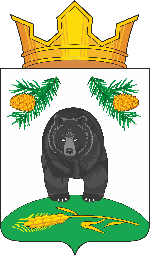          АДМИНИСТРАЦИЯ НОВОКРИВОШЕИНСКОГО СЕЛЬСКОГО ПОСЕЛЕНИЯПОСТАНОВЛЕНИЕ      19.03.2021                                                                                                                             № 24с. НовокривошеиноКривошеинского районаТомской областиО мерах по подготовке к пожароопасному сезону на территории Новокривошеинского сельского поселения в 2021 годуВ соответствии со статьями 19, 53, 84, Лесного кодекса Российской Федерации, Федеральным законом от 21 декабря 1994 года №69-ФЗ «О пожарной безопасности», в целях предупреждения и ликвидации пожаров на территории Новокривошеинского сельского поселения, обеспечения выполнения Правил пожарной безопасности в лесах, утвержденных постановлением Правительства Российской Федерации от 30.06.2007 № 417 «Об утверждении Правил пожарной безопасности в лесах», постановлением Администрации Кривошеинского района от 17.03.2021 № 178 «О мерах по подготовке к пожароопасному сезону на территории Кривошеинского района в 2021 году», своевременной подготовки лесопожарных формирований, оперативного выполнения работ, связанных с предупреждением и тушением лесных пожаров на территории Новокривошеинского сельского поселения, снижением экономического ущерба и предотвращения других чрезвычайных ситуаций в пожароопасный сезон 2021 года, по согласованию с руководителями предприятий, учреждений, арендаторами лесных участков ПОСТАНОВЛЯЮ:1. Координацию действий по борьбе с лесными пожарами возложить на комиссию по предупреждению и ликвидации чрезвычайных ситуаций и обеспечению пожарной безопасности Новокривошеинского сельского поселения.2. Утвердить план по проведению организационно-технических и превентивных мероприятий по защите населения и территории Новокривошеинского сельского поселения от лесных пожаров в 2021 году согласно приложению 1 к настоящему постановлению.3. Утвердить план мобилизации сил и средств, привлекаемых к тушению природных пожаров на территории Новокривошеинского сельского поселения в пожароопасный период 2021 года согласно приложению 2 к настоящему приложению. 4. Утвердить состав патрульно-контрольной группы при Администрации Новокривошеинского сельского поселения по мониторингу пожарной обстановки, оперативному реагированию в сезон природных пожаров согласно приложению 3 к настоящему постановлению.5. Утвердить состав патрульно-маневренной группы при Администрации Новокривошеинского сельского поселения по мониторингу пожарной обстановки, оперативному реагированию в сезон природных пожаров согласно приложение 4 к настоящему постановлению.6. Специалисту по ЖКХ, ГО и ЧС (Стреха Н.П.), администратору по работе с населением (Гайдученко Т.П.) проводить разъяснительную работу среди населения по правилам пожарной безопасности в лесу в пожарный сезон (на собраниях граждан, собраниях в коллективах, на информационных стендах).7. Специалисту по ЖКХ, ГО и ЧС (Стреха Н.П.) принять меры по обеспечению пожарной безопасности населенных пунктов Новокривошеинского сельского поселения от лесных пожаров, организовать сбор и вывоз бытовых отходов и мусора, с целью недопущения захламления лесов и прилегающих к ним территорий, опахивание населенных пунктов по периметру.	8. Рекомендовать руководителям предприятий:1) При проведении сельскохозяйственных работ, на заготовке и переработке древесины провести инструктажи с персоналом по правилам пожарной безопасности в лесах;2) Запретить выполнение работ  по сжиганию стерни, остатков соломы. 9. Постановление  Администрации  Новокривошеинского сельского поселения от 04.04.2020 № 31 «О мерах по подготовке к пожароопасному сезону на территории Новокривошеинского сельского поселения в 2020 году»  считать утратившим силу.10. Опубликовать настоящее постановление в информационном бюллетени  Новокривошеинского сельского поселения и разместить на официальном сайте муниципального образования Новокривошеинского сельского поселения в информационно-телекоммуникационной сети «Интернет». 11. Постановление вступает в силу с даты его подписания.12. Контроль за исполнением настоящего постановления возложить на специалиста по ЖКХ, ГО и ЧС  Стреха Н.П.Глава Новокривошеинского сельского поселения                                              А.О. Саяпин(Глава Администрации)                          																Стреха Наталья Павловнаспециалист ЖКХ, ГО и ЧСтел. (838251) 4 74 33Прокуратура Стреха Наталья Павловна Гайдученко Татьяна ПетровнаАдминистрация Кривошеинского районаКривошеинское лесничество-филиал ОГКУ «Томсклес» СПК «Кривошеинский»7 ПЧ ФГКУ «3 отряд ФПС по Томской области» ОПС-9 Томской области по Молчановскому и Кривошеинскому району ОНД Кривошеинского района     Приложение  1                                                                                              УТВЕРЖДЕНО                                                     постановлением Администрации Новокривошеинского сельского поселенияот 19.03.2021 № 24План по проведению организационно-технических и превентивных мероприятий по защите населения и территории Новокривошеинского сельского поселения от лесных пожаров в 2021 годуПриложение 2                                                                       УТВЕРЖДЕНО                                                                                                                                                                                   постановлением АдминистрацииНовокрившеинского сельского поселения от 19.03.2021 № 24ПЛАНмобилизации сил и средств, привлекаемых к тушению лесных пожаровна территории Новокривошеинского сельского поселения в пожароопасный сезон 2021 годаПриложение 3УТВЕРЖДЕНОПостановлением Администрации Новокривошеинского сельского поселенияот 19.03.2021 № 24Состав патрульной группы при Администрации Новокривошеинского сельского поселенияпо мониторингу пожарной обстановки, оперативному реагированию в сезон природных пожаровПриложение 4УТВЕРЖДЕНОПостановлением Администрации Новокривошеинского сельского поселенияот 19.03.2021 № 23Состав патрульно-маневренной группы при Администрации Новокривошеинского сельского поселенияпо мониторингу пожарной обстановки, оперативному реагированию в сезон природных пожаровРеестр патрульной, патрульно-маневренной групп при Администрации Новокривошеинского сельского поселенияпо мониторингу пожарной обстановки, оперативному реагированию в сезон природных пожаровПервичные средства пожаротушения для привлекаемых к тушению лесных пожаров добровольных пожарных групп1. Рукава пожарные 5 шт. по ;  2. РЛО – 3 шт; 3. лопаты – 7 шт; 4. топоры - 1 шт; 5. вёдра – 5 шт; 6. багор пожарный – 1 шт. Размещены в здании котельной по адресу: ул. Рабочая, 29.№п/пНаименование мероприятийСрокисполненияОтветственныеисполнители1Подготовить  план  по обеспечению пожарной безопасности населенных пунктов прилегающих к лесным массивам на территории Новокривошеинского сельского поселениядо 19.04.2021Специалист по ЖКХ, ГО и ЧС (Стреха Н.П.)2Организовать  информирование и оповещение населения о прогнозируемых и возникающих чрезвычайных ситуациях, по подготовке и обеспечению мер безопасности населения и территорий, приемам и способам защиты от них, о правилах поведения в лесу, о порядке посещения леса в пожароопасный период.Организовать передачу оперативной информации в ЕДДС администрации Кривошеинского района с 16.04.2021Глава Новокривошеинского сельского поселения (Саяпин А.О.)Администратор по работе с населением (Гайдученко Т.П.)Специалист по ЖКХ, ГО и ЧС(Стреха Н.П.)3Сформировать патрульные и патрульно-маневренные группы для противопожарного мониторинга территорий населенных пунктов и прилегающих к ним бесхозных земель сельскохозяйственного назначения, тушения очагов пожаровдо 16.04.2021Глава Новокривошеинского сельского поселения (Саяпин А.О.)Специалист по ЖКХ, ГО и ЧС (Стреха Н.П.)4Организовать защиту населенных пунктов и объектов экономики Новокривошеинского сельского поселения от лесных пожаровдо 23.04.2021Глава Новокривошеинского сельского поселения (Саяпин А.О.)5Создать условия для свободного доступа к забору воды лесопожарными формированиями в пожароопасный сезон из источников наружного водоснабжения, расположенных в населенных пунктахдо 23.04.2021Специалист по ЖКХ, ГО и ЧС (Стреха Н.П.) ООО «Водовод - М»(Ракитин О.М., Идрисов Е.А.) по согласованию6Ежедневно предоставлять информацию в ЕДДС Администрации Кривошеинского района о фактах загораний в лесах поселения и принимаемых мерах по их тушению.В пожароопасный сезонСпециалист по ЖКХ, ГО и ЧС (Стреха Н.П.)7Провести очистку территорий населенных пунктов от сгораемого мусора, сухой травы и провести работы по устройству минерализованных полос шириной не менее  по периметру населенных пунктов.с 23.04.2021Глава Новокривошеинского сельского поселения(Саяпин А.О.) Администратор по работе с населением (Гайдученко Т.П.)Специалист по ЖКХ, ГО и ЧС (Стреха Н.П.)8Определить и организовать подготовку мест на случай необходимости эвакуации населения, материальных ценностей и сельскохозяйственного скота из пожароопасных мест, решить вопросы жизнеобеспечения эвакуируемого населения.до 23.04.2021Глава Новокривошеинского сельского поселения (Саяпин А.О.)9Провести мероприятия по предупреждению и ограничению распространения лесных пожаров:- строительство и содержание дорог противопожарного назначения;- устройство и уход за противопожарными минерализованными полосами;- профилактические контролируемые выжигания горючих материалов и другие мероприятия.в течение пожароопасного сезона Специалист по ЖКХ, ГО и ЧС (Стреха Н.П.) 10Обеспечить контроль за недопущением проведения неконтролируемых сельскохозяйственных палов, выжигания стерни, соломы на полях и землях сельскохозяйственного назначения  на территории поселенияв течение пожароопасного сезонаГлава Новокривошеинского сельского поселения (Саяпин А.О.)Администратор по работе с населением (Гайдученко Т.П.)Специалист по ЖКХ, ГО и ЧС (Стреха Н.П)11Организовать информирование населения о возможных последствиях от лесных пожаров в случае осложнения пожарной обстановки на территории поселения.при осложнении пожарной обстановкиСпециалист по ЖКХ, ГО и ЧС (Стреха Н.П.)№п/пНаименование организации, учреждения Состав сил и средствСостав сил и средствСостав сил и средствСостав сил и средствСостав сил и средствСостав сил и средствСостав сил и средствСостав сил и средствСостав сил и средствСостав сил и средствСостав сил и средствСостав сил и средствСостав сил и средствСостав сил и средств№п/пНаименование организации, учреждения Количество команд/людейПожарные автоцистерны (АЦ-40) (ед.)Трейлер (ед)Бульдозер (ед.)Трактор (вездеход) (ед.)Автомобиль (ед.)МотопомпыЛопата/топор (шт.)РЛО (к-т)Бензопила (ед.)Ведро (шт.)Аптечка (шт.)Бензин (л)Дизтопливо  (л)1.Новокривошеинское сельское поселение3/91---1-7/13-512500Саяпин Алексей Олегович- Глава Администрации Новокривошеинского сельского поселенияГришкевич Галина Николаевна-  член   патрульной группы Гайдученка Татьяна Петровна- Администратор  с. Малиновка Администрации Новокривошеинского сельского поселенияПроцкий Николай Николаевич- член добровольной пожарной команды с. МолинвкаСтреха Наталья Павловна- специалист по ЖКХ, ГО и ЧС Администрации Новокривошеинского сельского поселенияГлазачева Любовь Александровна- управляющая делами Администрации Новокривошеинского сельского поселенияТайников Геннадий Герасимович- председатель СПК «Кривошеинский»Ракитин Олег Михайлович- водораздатчик ООО «Водовод – М»Куксенок Александр Николай член патрульно-маневренной группыСаяпин Алексей Олегович- Глава Администрации Новокривошеинского сельского поселения8-952-804-91-93Гришкевич Галина Николаевна-  член   патрульной группы 8-913-802-27-49Гайдученка Татьяна Петровна- Администратор  с. Малиновка Администрации Новокривошеинского сельского поселения8-960-975-25-41Процкий Николай Николаевич- член добровольной пожарной команды с. Малиновка8-913-879-25-46Стреха Наталья Павловна- специалист по ЖКХ, ГО и ЧС Администрации Новокривошеинского сельского поселения8-953-991-19-81Глазачева Любовь Александровна- управляющая делами Администрации Новокривошеинского сельского поселения8-913-802-27-49Тайников Геннадий Герасимович- председатель СПК «Кривошеинский»Ракитин Олег Михайлович- водораздатчик ООО «Водовод – М»8-901-60773-71Куксенок Александр Николай член патрульно-маневренной группы